岐阜県ネット依存対策推進事業　　　　　　　　　　　　　　　　　　　　　　　　　　　　　　　　　　　○連続講座（全２回）　会場は２回ともにOKBふれあい会館（岐阜市薮田南5-14-53）【第１回講座】・日時：  令和４年１２月１８日（日）　10:00～１1：3０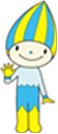 【第２回講座】  ・日時：  令和５年１月１５日（日）　  10:00～１1：3０＜FAXの場合　送信票は不要です＞ネット依存回復支援講座　参加申込書☆御記入いただいた個人情報は、本事業の運営のみに使用いたします。よみがな生　年　月　日参加者氏名平成　　　年　　　月　　　日（　　　歳）よみがな学  校  名保護者氏名　　　　　立　　　　　　　　　学校　　　　　年住　所（〒　　　―　　　　　）（〒　　　―　　　　　）電  話  番  号　　　　―　　　　　 　―メールアドレス（事務局連絡用）メールアドレス（事務局連絡用）ネットとの関わり方や使い方に関して現在かかえている悩みや課題（参加者本人及び保護者）【参加者本人】【保護者】ネットとの関わり方や使い方に関して現在かかえている悩みや課題（参加者本人及び保護者）【参加者本人】【保護者】ネットとの関わり方や使い方に関して現在かかえている悩みや課題（参加者本人及び保護者）【参加者本人】【保護者】ネットとの関わり方や使い方に関して現在かかえている悩みや課題（参加者本人及び保護者）【参加者本人】【保護者】その他連絡事項（参加にあたって、配慮事項や相談事項があればご記入ください。）その他連絡事項（参加にあたって、配慮事項や相談事項があればご記入ください。）その他連絡事項（参加にあたって、配慮事項や相談事項があればご記入ください。）その他連絡事項（参加にあたって、配慮事項や相談事項があればご記入ください。）